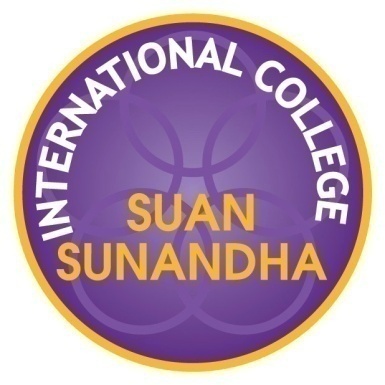 TQF. 3 Course SpecificationCourse Code : 	IGL1103Course Title : 	 English Composition for Daily LifeCredits :   		 3(3-0-6)Semester /Academic Year : 	1/ 2014Students  : 		Bachelor of  Business Administration in Hospitality and Tourism ManagementLecturers :	 	Miss. Kanyapilai KunchornsirimongkonInternational College, Suan Sunandha Rajabhat UniversityTable of ContentsSection 1  General InformationCode and Course Title:  IGL1103 English Composition for Daily LifeCredits: 		       3(3-0-6)3.  Curriculum and Course Category  :This course of Bachelor of Business Administration, International College, SSRU is  categorized in  Requirement Course: Cluster in International Teaching Profession .4.  Lecturers: 	Miss Kanyapilai Kunchornsirimongkon5.  Year / Semester     Undergraduate Student Year 1 / Semester  1/20146. Prerequisite Course    None 7. Co-requisite Course :    None 8. Learning Location              Srijuthapa Building Number:  21 	Wednesday  12.00 – 15.30	 Room No. 2145	Thursday 	  15.30-18.30 	  Room No.21479. Last Date for Preparing and Revising this Course: 	       Revised: August  20, 2014Section 2  Objectives and Purposes1.  Course Objectives	At the end of this course, the student will be able to perform in the following areas of performance: Connect the writing class with their goals in their everyday lives.Write well- developed organized paragraphs, essays, and paper.Build grammar skills.Improve their proficiency in English grammar and usage. 2.  Purposes for Developing / Revising Course (content / learning process / assessment / etc.)	According to TQF (Thailand Quality Framework: HEd.) and the Teachers’ Council of  Thailand with the standards of professional knowledge and experience for requirement courses, graduate students program in mathematics education  should have essence of knowledge in learning management, classroom management, and educational quality assurance as follows:2.1  Learning management  consisting of:Learning and teaching theories;Learning models and instructional model development;Design and management of learning experiences;Integration of contents for learning groups;Integration for group learning;Techniques and know-how in learning management;Media implementation and production and innovative development for learning;Learner-oriented learning management;Learning evaluation.2.2   Classroom management consisting of:Management theory and principles;Educational leadership and teamwork;Systematic thinking;Learning of organizational culture;Organizational human relations and communication;Preparation and development academic programs and activities for educational institution and communities ; Information system for management.2.3  Educational Quality Assurance consisting of:Principles and procedures for educational quality assurance;Elements of educational quality assurance;Educational standards;Internal and external assurance;Roles of administrators on the educational assurance.Section 3  Course Structure1. Course Outline                 Introduction to English composition for daily life, functional writing: writing for everyday communication and academic writing.2.  Time Length per Semester (Lecture – hours / Practice – hours / Self Study – hours) 3. Time Length per Week for Individual Academic      Consulting and Guidance 	1 hour / weekSection 4  Developing Student’s Learning OutcomesSection 5  Lesson Plan and Assessment1. Lesson Plan2. Learning Assessment PlanSection 6  Learning and Teaching Resources1. Textbook and Main DocumentsAnker, Susan, 2010.Real Writing with reading.5thed.New York:Bedford/ St.Martin’s.Murphy, Raymond and Helen Naylor, 2007.Essential Grammar in Use: 	Supplementary Exercises with Answers.2nd ed.Cambridge: Cambridge University Press.Lougheed,Lin, 2002. How to prepare for the ToeflEssay.2nd ed.New York:Barron's 	Educational Series.2. Important Documents for Extra Study Chuencheewee Chalermpatarakul, 2012. Paragraph Writing A Process Approach.2nd ed. Thammasart University3. Suggestion Information (Printing Materials/Website/CD/Others) Keywords for searching: English Writing, Basic writing, Basic grammar for writing.Website:   https://www.ets.org/writing_englishSection 7 Course Evaluation and RevisingStrategies  for Course Evaluation by Students Using survey questions to collect information from the students’ opinions to improve the course and enhance the curriculum.  Examples of questions:Content objectives were made clear to the students.The content was organized around the objectives.Content was sufficiently integrated.Content was sufficiently integrated with the rest of the first year curriculum.The instructional materials used were effectively.The learning methods appropriate assessed the students’ understanding of the  content.Overall, Students are satisfied with the quality of this course.Strategies for Course Evaluation by Lecturer 2.1 Lecturers team observe the class and discuss the results as follow:The lecturer is well prepared for class sessions.The lecturer answers questions carefully and completely.The lecturer uses examples to make the materials easy to understand.The lecturer stimulated interest in the course.  The lecturer made the course material interesting.	 The lecturer is knowledgeable about the topics presented in this  course.  The lecturer treats students respectfully.  The lecturer is fair in dealing with students.  The lecturer makes students feel comfortable about asking question.(10)  Course assignment are interesting and stimulating.(11)  The lecturer’s use of technology enhanced learning in the classroom.2.2  The Director /Head of program construct assessment items to evaluate four dimensions of lecturer’s competencies : teaching skills, organization and presentation of materials, management of the learning environment, and teaching attitudes.3.  Teaching Revision Lecturer revises teaching/learning process based on the results from the students’ survey questions , the lecturer team’s observation, and classroom research.4.  Feedback for Achievement StandardsInternational College Administrator Committee monitor to assessment process and Grading.5. Methodology and Planning for Course Review and Improvement(1)  Revise and develop course structure and process every two years.(2) Assign different lecturers teach this course to enhance students’ performance.___________________SectionContentsPagesSection 1General Information2Section 2Objectives and Purposes3Section 3Course Structure4Section 4Developing Student’s Learning Outcomes5Section 5Lesson Plan and Assessment8Section 6Learning and Teaching Resources13Section 7Course Evaluation and Improvement14LecturePractice/Field Work/InternshipSelf StudyRemedial Class48 hours-96 hours3+ (if any)Learning Standards/OutcomesLearning ActivitiesLearning Assessment1. Ethics and Morals     To have ethic behavior (personal responsibility , corporate responsibility) and moral reasoning.Work in group to discuss learning management, classroom management, and educational quality assurance;  and their impact on teachers’ skills and attitudes.Group discussion Report2.  Knowledge(1)  Be able to compile courses to formulate a learning plan for teaching mathematics.(2)  Be able to design a learning model appropriate to the learners’ ages; (3)  Be able to select, develop and produce media and instrument that promote learning.1.  Introduce the educational philosophy and curriculum theory;   Factors and Conditions for Curriculum Design and Development. 2.  Compare and contrast among perspectives on national education and universal education system. 3.  Have the students develop their plans to establish mathematics curriculum and curriculum evaluation.  1.  Term papers2.  Group report presentation3.  Cognitive Skills (1)  Be able to organize activities that promote learning and classify the learners’ levels based on evaluation.   (2)  Able to manage learning resources and classroom environment for educational quality and standards.(3)  Able to prepare self-evaluation report of educational institutions in support of internal and external evaluation.1. Use research-based learning  and internet-based learning to construct cognitive skills in solving mathematics classroom problems.2. Discussion and presentation of research findings – students write reports, and other forms of work documentation to include in their portfolios or oral presentation their findings from discussion / searching information.  3. Student center1.  Individual portfolio2.  Term papers3.  Group report presentation4. Individual assignment for student interesting report.Learning Standards/OutcomesLearning ActivitiesLearning Assessment4.  Interpersonal Skills and  Responsibilities      (1) Have responsibility for assignment : select ideas in education from different theoretical perspectives, application to standards.    (2) Can adjust to work in team both as leader or follower.1. Use research-based learning  and internet-based learning on socio-economic analysis of policy issues in education impact on learning management, classroom management, and educational assurance.2. Students work in group of five.  They plan to use Cooperative learning and PBL technique to search information demonstrate interpersonal skills and responsibility in a variety of socio-economic analysis in educational policy making.1.  Term papers2.  Group report presentationNumerical Analysis, Communication and Information Technology Skills     (1)  Have statistical and mathematical skills to present research finding on learning management, classroom management , and educational quality assurance.     (2)  Can use correct language in oral and written presentations.  (3)  Can use computer and IT to follow the progress management in learning and classroom, and educational assurance.1.  Use research-based learning  and internet-based learning to analyze national policy about learning management, classroom management, and educational assurance imply to mathematics class. 2.  Students work in group of four.  They plan to use technology: The Geometer’s Sketchpad  to design and develop learning activities and present their report both in oral and written.1.  Individual portfolio2.  Term papers3.  Learning activities using GSP4. Group report presentationLearning Standards/OutcomesLearning ActivitiesLearning Assessment6.  Learning Management Skills(1) Be able to design learning activities and learning environments within the context of a unit of mathematics and real world.(2)  Be able to develop the learners with essential opportunities to enhance learning concepts and motivate active engagement in mathematical process for problem solving.1.  Use basic techniques for learning management skills: integration of contents for learning group, integration for group learning, and learner-oriented learning management.2. Discussion and presentation of  learning and teaching theories and research on the learning of mathematics, development of mathematical thinking and knowledge in school and other settings.  1.  Individual portfolio2.  Term papers3.  Group report presentationWeekTopic/OutlineHoursHoursHoursLearning Activities and MediasLecturer(s)1IntroductionPre-Test writing and general grammar333Explain about class in general and grading system  Lecture / Pre-testingIndividual Assignment (My Diary)Case study from Research : “Generating enhance Basic English writing skill from experiences out of the class room” (AJ.Kanyapilai K.)Aj.Kanyapilai2Unit1:Writing BasicsUnderstand Audience and PurposeUnderstand the writing process Grammar    am /is /areAm/ is are (questions)333PowerPoint presentationLectureWriting Practice 1Aj.Kanyapilai3Unit 2: Writing the EssayAddress the writing taskOrganize the essayDeveloping the topicGrammarI am doingare you doing?333PowerPoint presentationLectureWriting Practice 2Aj.KanyapilaiWeekTopic/OutlineHoursHoursHoursLearning Activities and MediasLecturer(s)4Unit2: Writing the EssayWrite the introduction guiding for readerDemonstrating Facilities with EnglishWrite the body paragraphConclusion the topicWrite the conclusionGrammarI do/ work/ like.I don’t…333PowerPoint presentationLectureWriting Practice 3Aj.Kanyapilai5Unit 3: Describing a Person Generating IdeasOrganizing ideas Developing CohesionWriting the first draft Revising your writingEditing your writing GrammarDo you...?I am doing and I doI have…and I’ve got…333PowerPoint presentationLectureWriting Practice 4Aj.Kanyapilai6Unit 4: Describing a PlaceGenerating IdeasOrganizing ideas Developing CohesionWriting the first draft Grammara/ an…the…333PowerPoint presentationLectureWriting Practice 5Aj.Kanyapilai7Unit 4: Describing a PlaceRevising your writingEditing your writing Grammar333PowerPoint presentationLectureWriting Practice 6Aj.KanyapilaiWeekTopic/OutlineHoursHoursHoursLearning Activities and MediasLecturer(s)8Midterm Examination (3Hrs)Midterm Examination (3Hrs)Midterm Examination (3Hrs)Midterm Examination (3Hrs)Midterm Examination (3Hrs)Midterm Examination (3Hrs)9Unit 5: Describing Present EventsGenerating Ideas Organizing IdeasDeveloping CohesionWriting the first draftGrammar-I didn’t …Did you…?-I was doing and I did33PowerPoint presentationLectureWriting Practice 7Group AssignmentPowerPoint presentationLectureWriting Practice 7Group AssignmentAj.Kanyapilai10Unit 5: Describing Present EventsRevising your writingEditing your writing Writing the second draft Developing your skillsGrammarWhat are you doing tomorrow?I’m going to…33PowerPoint presentationLectureWriting Practice 8Self- Test Essay #1PowerPoint presentationLectureWriting Practice 8Self- Test Essay #1Aj.Kanyapilai11Unit 6:Leisure Time Generating IdeasOrganizing ideas Developing CohesionWriting the first draft GrammarWill/ shall 33PowerPoint presentationLectureWriting Practice 9PowerPoint presentationLectureWriting Practice 9Aj.Kanyapilai12Unit 6: Leisure Time Revising your writingEditing your writing Writing the second draft Developing your skillsGrammar: Conjunctions and clauses and    but    or    so    becausewhen…. 33PowerPoint presentationLectureSelf- Test Essay #2PowerPoint presentationLectureSelf- Test Essay #2Aj.KanyapilaiWeekTopic/OutlineHoursHoursLearning Activities and MediasLearning Activities and MediasLecturer(s)13Unit 6: Education and Student Life Generating IdeasOrganizing ideas Developing CohesionWriting the first draft Grammar: Conjunctions and clauses (cont)If we go…  If you see… etc.If I had… If we went… etc.33PowerPoint presentationLecturePowerPoint presentationLectureAj.Kanyapilai   14Unit 6: Education and Student Life Revising your writingEditing your writing Writing the second draft Developing your skillsGrammar: Conjunctions and clauses (cont)A person who…  a thing that/ which…the people we met the hotel you stayed at33PowerPoint presentationLectureSelf- Test Essay #3PowerPoint presentationLectureSelf- Test Essay #3Aj.Kanyapilai15Group Assignment Presentation33Presentation LecturePresentation LectureAj.Kanyapilai16Course Summary and Final examination review33Presentation LecturePresentation LectureAj.Kanyapilai17Final Examination (3 hrs)Final Examination (3 hrs)Final Examination (3 hrs)Final Examination (3 hrs)Final Examination (3 hrs)Final Examination (3 hrs)Total of HoursTotal of Hours48Learning OutcomesAssessment ActivitiesTime Schedule(Week)Proportion for Assessment(%)1. Ethics and Morals    To have ethic behavior (personal responsibility , corporate responsibility) and moral reasoning.1.  Individual portfolio2.  Group discussionThrough out  semester5 %2.  Knowledge(1)  To compile courses to formulate a learning plan for teaching mathematics.(2)  To design a learning model appropriate to the learners’ ages; (3)  To select, develop and produce media and instrument that promote learning.1.  Project work and Term papers2.  Project work designed using the Geometer’s Sketchpad3.  Group report presentationThrough out  semester40 %3.  Cognitive Skills(1)  To organize activities that promote learning and classify the learners’ levels based on evaluation. (2) To create project work assignment on Algebra using GSP.  1.  Project work and Term papers2.  Project work designed using the Geometer’s Sketchpad (GSP)3.  Group report presentationThrough out  semester30 %Learning OutcomesAssessment ActivitiesTime Schedule(Week)Proportion for Assessment(%)4.  Interpersonal Skills and  Responsibilities    (1)  Have responsibility for assignment : Design lesson plan and project work using GSP in Algebra(2)  Positive interdependence, accountability and posses social skills1.  Checklists2.  Observation3.   InterviewsThrough out  semester5 %5.  Numerical Analysis, Communication and Information Technology Skills  (1)  Have mathematical skills to analyse and solve Algebraic problems (2)  Able to create algebraic functions using mathematics software and self learning through                E-learning and Moodle.     (3) Can use correct language in oral and written presentations.  (4) Can use computer and IT to search for new knowledge through various search engines.1.  Project work and Term papers2.  Project work designed using the Geometer’s Sketchpad (GSP)3.  Group report presentation4.  Individual portfolioThrough out  semester10 %Learning OutcomesAssessment ActivitiesTime Schedule(Week)Proportion for Assessment(%)6.  Learning Management Skills (1)   Be able to design learning activities (2)   Able to create algebraic functions using mathematics software and self learning through                E-learning and Moodle.1.  Project work and Term papers2.  Project work designed using the Geometer’s Sketchpad (GSP)3.  Individual portfolio4.  Group report presentationThrough out  semester10 %